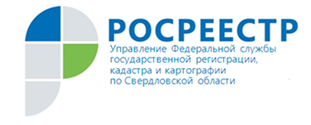 Ко Дню Конституции страны дети сотрудников Росреестра нарисовали свою карту России	Росреестром проведён всероссийский конкурс детского рисунка «Дети рисуют карту России», приуроченный к Дню Конституции Российской Федерации и 100-летию образования государственной картографо-геодезической службы.Участниками конкурса стали дети и внуки работников Росреестра, его территориальных органов и подведомственных учреждений. Конкурс проводился в трёх возрастных категориях: младшая группа –  дети до 7 лет, средняя – от 8 до 11 лет, старшая –  от 12 до 14 лет. Все 218 творческих работ представлены в виртуальной галерее. Заместитель Министра экономического развития Российской Федерации – руководитель Росреестра Виктория Абрамченко: –Конкурс «Дети рисуют карту России» – приуроченный к Дню Конституции России уникальный творческий проект, в котором дети представляют своё особенное видение нашей страны во всём ее величии и многообразии. Уверена, такие проекты внесут свою лепту в формирование профессиональных предпочтений порядка 60 тысяч детей сотрудников системы Росреестра, часть из которых, верю, обязательно последует примеру своих родителей и станут как они картографами или геодезистами. В век ускорения, активного внедрения и использования цифровых технологий, всё большей востребованности гражданами и бизнесом, государством больших данных, в том числе геопространственных, авторитет и престиж таких профессий будет только расти.Победители в каждой возрастной категории были определены по итогам онлайн-голосования, в котором приняли участие более 3 500 человек.В Свердловской области дети сотрудников из двух ведомств (Управление Росреестра по Свердловской области и Кадастровая палата по УФО) стали призерами конкурса. - Матвей Тчанников,5 лет, Свердловская область, г. Богданович«Я рисую карту России»; - Екатерина Чехлатая, 4 года, г.Екатеринбург.- Максим Лысиков, 9 лет, г. Екатеринбург«Моя Россия – моя защита!» - Арсений Завьялов, 14 лет, г. Екатеринбург. Награждение победителей конкурса состоится в Росреестрев конце декабря 2019 года. В преддверии Нового года организаторы проведут для детей отдельные экскурсионные и праздничные мероприятия, лучшие творческие работы будут отмечены грамотами и подарками.